	                     GIRLGUIDING LEICESTERSHIRE -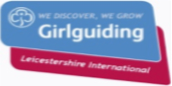 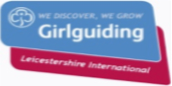 Application Form International Opportunities 2023For Guides, Rangers and young leadersHello everyone.I am writing to invite you to our INTOPS 2023 event which will take place on Saturday 25 March at Thurnby Scout & Guide Hut, Court Road, Thurnby, LE7 9PA. We shall start at 10.00 am and finish at 4.30pmInternational trips can vary in size from small groups of (10+) to large camps with (20,000) fellow Girlguiding members, including camps/ Jamboree’s, indoor events, staying within a youth hostel or travelling between cities.  Some trips involve specific skills, e.g. camping, sailing, music, art or community work, but all who go on an international adventure speak of the memories and friendships made for many years after their trip. To be considered for an international adventure in 2024, you must:Be 14 years old or over by 1 July 2024Be an active member of a Guide unit, Ranger unit or be an active young leader in Leicestershire.Be able to come to our selection event on the 25 March 2023Send in the attached application form by 14 March 2023 either by post or preferably by email.  Places this year will be limited, so applications are on a first come first served basis.The cost for the event will be £10 and payments can be made by cheque or to:          HSBC Bank						          Sort Code:	40 28 06    Account: 546383234              Account Name: The Guide Association - InternationalAll applications must be sent to. International Opportunities Weekend 2023Guiding Leicestershire County Office, 97, Princess Road East, 	Leicester  	LE1 7DW  Or by email: office@leicestershireguides.org If you are offered a place on the selection day, we shall send you an Information and Consent form to complete, confirmation of times and what to bring.